Publicado en  el 27/09/2016 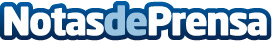 Indemnización por despido y finiquito: diferencias y consecuenciasUn error bastante habitual a la hora de calcular cuánto dinero nos corresponde en caso de despido es confundir la indemnización con el finiquito. En realidad, son dos conceptos bastante diferentes que hacen referencia a realidades distintas que no siempre van unidasDatos de contacto:Nota de prensa publicada en: https://www.notasdeprensa.es/indemnizacion-por-despido-y-finiquito Categorias: Recursos humanos http://www.notasdeprensa.es